Приложение 2УТВЕРЖДЕНОУказом ГлавыДонецкой Народной Республики
от 29 декабря2017 г. №389Описание и рисунок знака отличия «За заслуги в воспитании детей»Знак отличия «За заслуги в воспитании детей» (далее - знак отличия) изготавливается из серебра с элементами позолоты и цветной эмали.Знак отличия представляет собой прямой равноконечный крест с расширяющимися, вогнутыми по сторонам и в завершении концами, в углах которых размещены шарики. Крест покрыт с лицевой стороны эмалью белого цвета. В центре креста — круглый серебряный медальон с двумя бортиками в одной плоскости. По окружности медальона располагается надпись ЗА ЗАСЛУГИ В ВОСПИТАНИИ ДЕТЕЙ, выполненная эмалью зеленого цвета. В центре медальона углубление, покрытое эмалью золотистого цвета, в центре которого располагается рельефное изображение Государственного герба Донецкой Народной Республики. Крест наложен на покрытый эмалью зеленого цвета круглый лавровый венок.Расстояние между концами креста - 35 мм.На оборотной стороне знака отличия располагаются надпись «ДНР», ниже - порядковый номер знака.Знак при помощи ушка и кольца соединяется с колодкой, представляющей собой прямоугольную пластину с вогнутыми внутрь сторонами с выпуклой каймой золотистого цвета. Колодка покрыта эмалью белого цвета. Размер колодки-25 мм на 12 мм.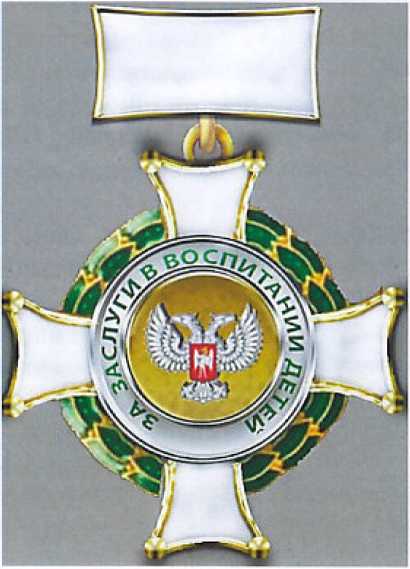 